WEIHNACHTSGESCHENK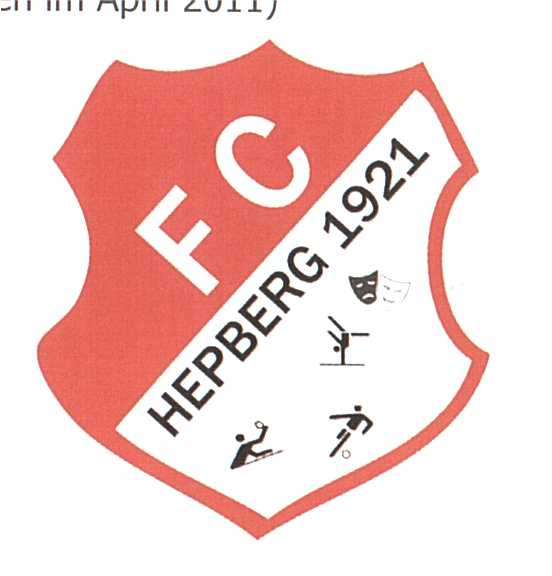 FC Hepberg 1921 e. V.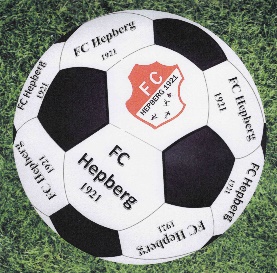 VereinsgeschichteVon Jürgen Vogl + Albin Steiner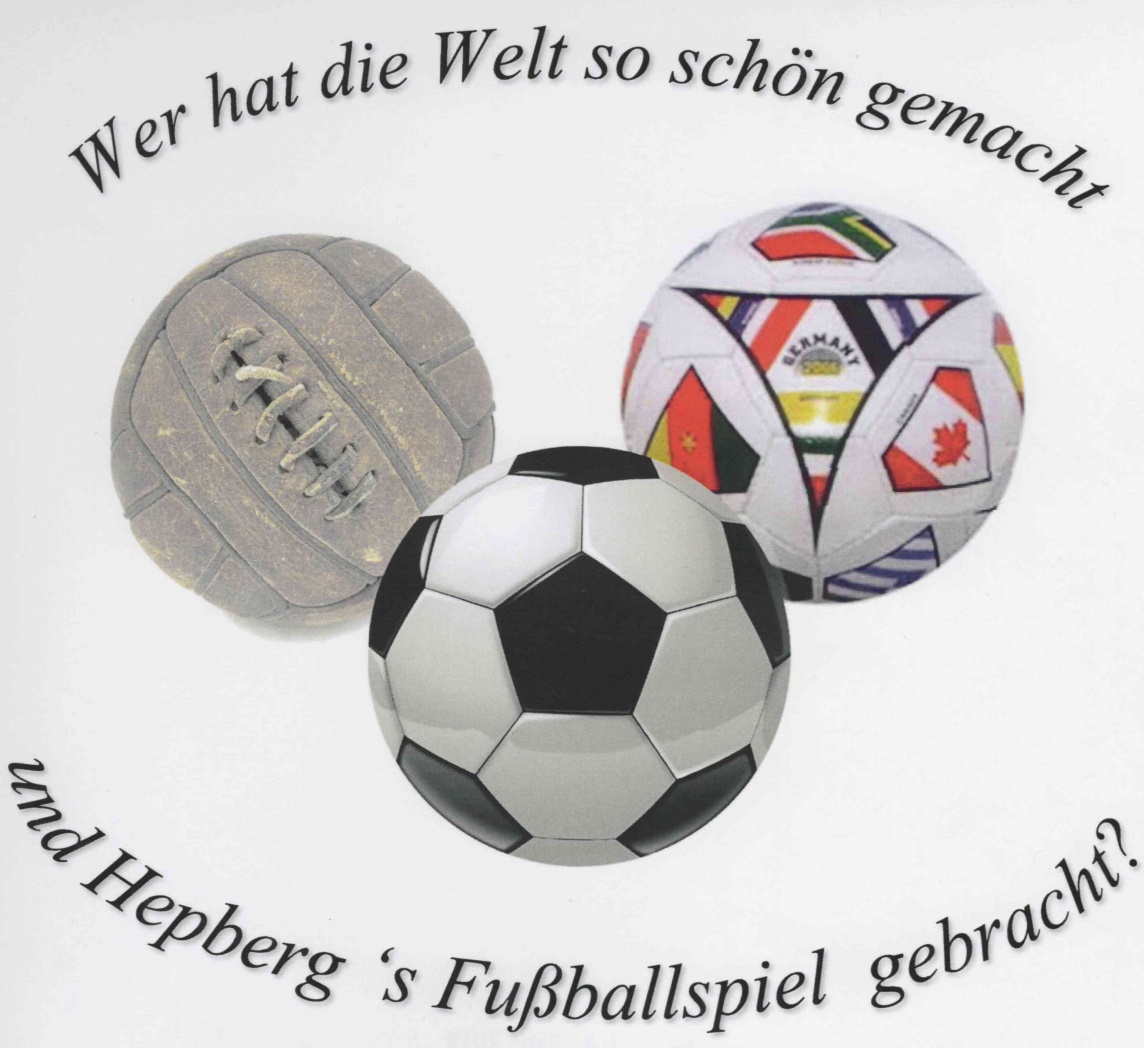 Buch-Verkauf ab 14. /15. Dezember 2018Sportheim FC HepbergWEIHNACHTSGESCHENK